9 февраля 2024 годаЭкзамен по единой программе подготовки арбитражных управляющих состоялся 9 февраля 2024 годаТеоретический экзамен по единой программе подготовки арбитражных управляющих для лиц, прошедших обучение в Восточно-Сибирском филиале Федерального государственного бюджетного образовательного учреждения высшего образования «Российский государственный университет правосудия», состоялся 9 февраля 2024 года в Иркутске. Начальник отдела по контролю (надзору) в сфере саморегулируемых организаций Управления Росреестра по Иркутской области Андрей Александрович Ксенофонтов, входящий в состав экзаменационной комиссии, сообщил что из 6-ти кандидатов, допущенных к экзамену, успешно сдали его и получили удовлетворительную оценку 4 экзаменуемых, 1 экзаменуемый не сдал экзамен и получил неудовлетворительную оценку, 1 кандидат на экзамен не явился.После вручения свидетельств о сдаче теоретического экзамена по единой программе подготовки арбитражных управляющих, прохождения стажировки и вступления в члены саморегулируемой организации арбитражных управляющих, лица, сдавшие экзамен, получат официальный статус арбитражных управляющих.Пресс-служба Управления Росреестра по Иркутской области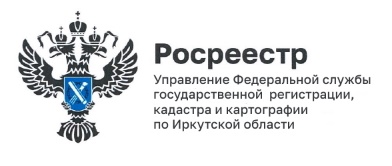 